Полифункциональность материалов представлена в виде различной детской мебели, предметов-заместителей,  ширм. Используются разнообразные различные составляющие предметной среды, например, детская мебель, маты,  и т.д.; природные материалы, пригодные для использования в разных видах детской активности .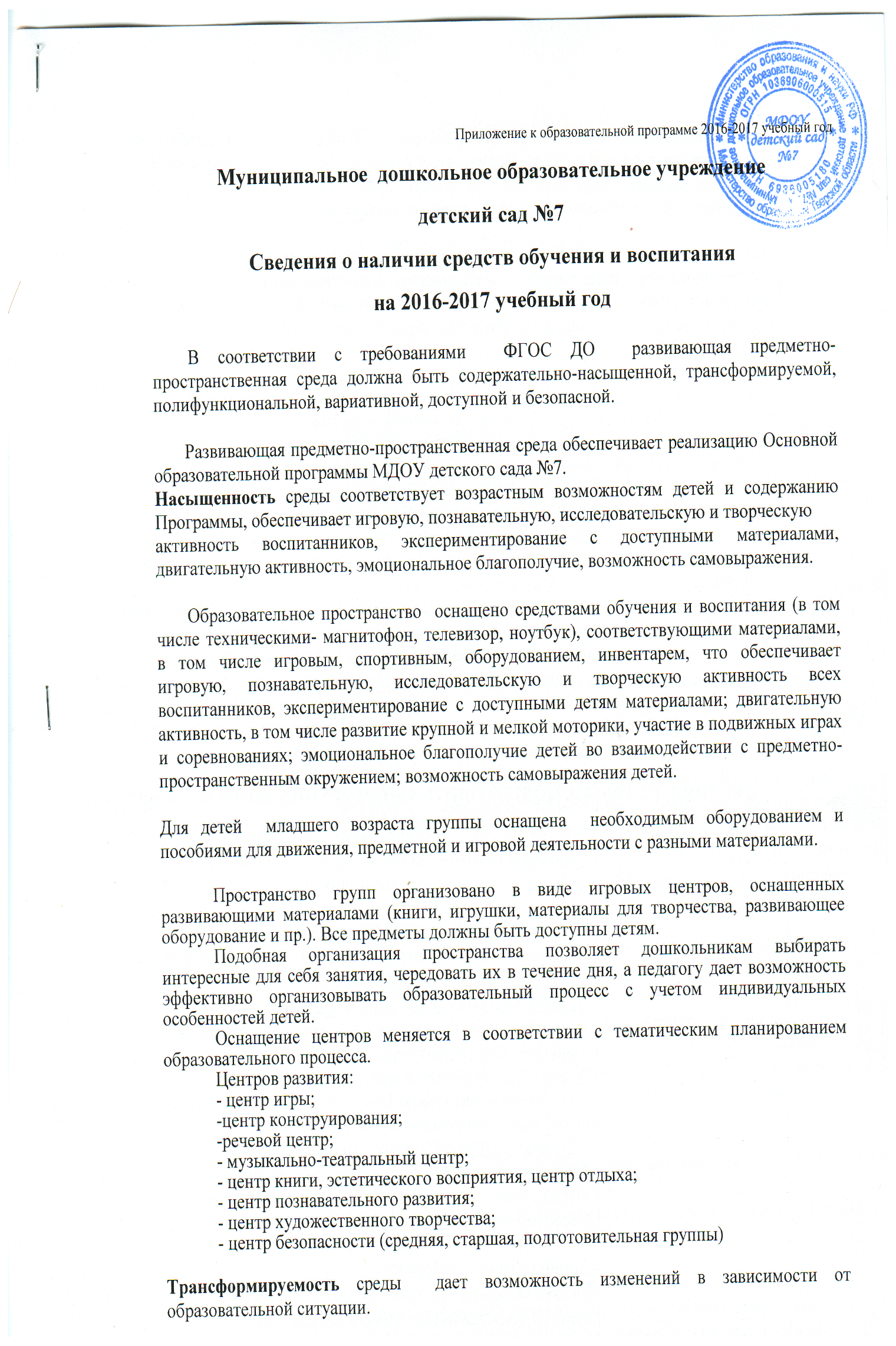 Вариативность  среды обеспечивается наличием различных пространств для игры, конструирования,  разнообразных материалов  игрушек и оборудования Предметно-пространственная развивающая среда изменяется в зависимости из образовательной ситуации, исходя из условий дошкольной образовательной организации, учитываются  интересы детей.Доступность среды выражается в доступности всех используемых помещений групп, МДОУ.  А также пособий, игрушек  и материалов. Игровой материал находится в исправном состоянии и доступен  для воспитанников. Свободный доступ детей   к играм, игрушкам, материалам, пособиям, обеспечивает все основные виды детской активности.Основным принципом при построении развивающей среды являются создание условий для проявления творческих, познавательных, интеллектуальных качеств личности ребенка, учёт всех специфических видов детской деятельности и возрастных особенностей.В младшем возрасте развивающая среда способствует формированию познавательных способностей на основе наглядно-действенного мышления и содержит достаточное количество материалов для действия ребенка с ними.В старшем дошкольном возрасте среда способствует погружению ребенка в различные познавательные блоки, ориентированные на определенные области наук, стимулирует детский поиск, ставит перед ребенком проблему, содержит   элементы, созданные детьми и в сотрудничестве с детьми.       СРЕДНЯЯ, СТАРШАЯ, ПОДГОТОВИТЕЛЬНАЯ ГРУППА  (от 4-х до 7-х лет)	ПЕРВАЯ, ВТОРАЯ МЛАДШАЯ ГРУППА (до 4 лет)МЕТОДИЧЕСКИЙ КАБИНЕТ ●​ оказывает методическую помощь педагогическим работникам ДОУ в освоении учебных программ, методических материалов, методов обучения, развития и воспитания детей; в организации и управлении образовательным процессом;●​ обеспечивает сбор, анализ и систематизацию опыта работы, создает банк данных об эффективных формах работы и их результатах;●​ предоставляет педагогическим кадрам право повышения профессиональной компетентности через различные формы организации методической работы: семинары, консультации, просмотр ОД и т.п.;●​ создает условия педагогическим кадрам образовательного учреждения для ознакомления  с опытом работы педагогов ДОУ.Организация работы методического кабинета осуществляется по следующим разделам: -Нормативно- правовое обеспечение педагогического процесса (федеральные, региональные нормативно-правовые документы и др.); -Планирование деятельности образовательного учреждения (образовательные программы дошкольного образования, перспективное планирование ДОУ , годовой план деятельности, протоколы заседания педагогического совета и др.); -Информационное обеспечение  образовательного процесса;-Программно- методическое обеспечение образовательного процесса (учебный план образовательного учреждения и др.); -Организационно - методическая работа. Библиотека методического кабинета: - методическая;  - для детей;-  для  родителей; - периодика: газеты, журналы, систематизация содержащихся в них статей на тему дошкольного воспитания; - справочники: словари, энциклопедии и т.д.;- учебно-методическая литература; - наличие картотеки и тематических каталогов;  Детская литература:- программная литература по возрастным группам; - детские журналы.Оформлен стенд для размещения необходимой информации для воспитателей, на котором размещается: расписание образовательной деятельности, план проведения контроля, план педагогической работы, перспективный план по аттестации и повышению квалификации . Заведующий:                                                                               Н.И.СаблинаИгровые центрыОборудование и материалЦентр познавательного развитияСенсорное развитие Панно « Клоун», сухой бассейн, дидактические игры «Веселые шнурочки». Центр познавательного развитияМатериал по познавательной деятельности Плакаты с  картинками: виды животных; виды растений; виды транспорта; виды птиц; виды рыб; планеты.Дидактические игры: «Играем в профессии».Лото: «Растения-животные», «Соседи по планете», «Ребятам о зверятах», «Животный мир».Пазлы «Противоположности», «Живая и неживая природа», «Профессии», «Круглый год», «Времена года», « Птицы», «Игрушки», «Фрукты и овощи».                                                                Материал по ФЭМП  Пазлы: «Цвета», «Цифры», «Фигуры».       Дидактические игры: «Равно-неровно», «Учимся считать», «Найди пару», Головоломка из картона», «Сколько не хватает», «Веселый счет» « Что сначала, что потом».Домино «Точки», «Лесное».                                                                             Кубики «Сосчитай»,  Альбомы: «Деревья и кустарники», «Расту культурным»  «Животный мир», «Животные России», «Коллекция бумаги», «Овощи и фрукты», «»Мир птиц», «Коллекция тканей», «Домашние животные и птицы», «Мир цветов», «Зимующие птицы», «Хочу стать чемпионом», «Лекарство от природы», « Красота вокруг нас», «Все профессии важны», «Природа - наш воспитатель», «Путешествие в космос», «Времена года», « Моя безопасность».Центр        Речевого развитияДидактические игры «Собери слово», «Найди букву», « Азбука в картинках».Лото «Азбука», «Буквенное лото», «Буквы.Буквенный конструктор.Азбука в картинках, пособия по развитию речи, картотека словесных игр.Центр художественного творчестваЦветные карандаши, фломастеры, кисти разных размеров, цветные мелки, гуашь, палитра, баночки для воды, пластилин, клей-карандаш, клей ПВА, доски для лепки, раскраски, трафареты  для рисования, шаблоны, линейки, треугольники,                                            Бумага белая, цветная, тонированные листы, самоклеящаяся, картон.                                                                                                                                                                                                                                                                                                                                                                                               Материал для нетрадиционного рисования:  ватные палочки и т.п., картины художника А. Комарова, русское народное декоративно Букв - прикладное искусство, альбомы « Поэтапное рисование», «Жанры живописи», «Архитектура и скульптура», «Дошкольникам об искусстве», «Народные художественные промыслы».                           Музыкально-театральный центрИнструменты: металлофон, бубен, дудочки, свистульки, маракасы, магнитофон. Материал для театрализованной деятельности. Различные виды театра: плоскостной, пальчиковый, театр на фланелеграфе «Теремок» «Курочка ряба», Настольные театры по сказкам  «Репка», «Колобок», «Теремок», теневой театр « Колобок», «Гуси-лебеди» и др. Костюмы, маски, атрибуты для разыгрывания сказок.  Фигурки сказочных персонажей, плоскостные на подставках (мелкие), сцена.ЦентрконструированияКрупный, средний, строительные конструкторы. Конструкторы  «Лего» для малышей. Машины грузовые и легковые, игрушки для обыгрывания построек.Центр игрыКукольная мебель: стол, стулья, кровать, кухонная плита. Игрушечная посуда: набор чайной посуды (крупной и средней), набор кухонной и столовой посуды.  Куклы крупные и средние. Атрибуты для сюжетно-ролевых игр  «Семья», «Больница», «Парикмахерская» Мягкие игрушки (средние и крупные).                       Уголок ряжения. Атрибуты для ряженья (ленточки, ободки, косички, бусы, юбки, шарфики, фартучки, бантики)Центр книги, эстетического восприятия,  центр отдыхаПолка для книг, стол и два кресла. Детские книжки по программе, любимые книжки детей, книжки-малышки, книжки-игрушки.Центр природы и экспериментирования  Емкости для воды и песка,  лейки, баночки, стаканчики. Плавающие и тонущие игрушки, резиновые и пластмассовые. Магнит, песочные часы, фонарики, стекло, зеркало,  камушки, ракушки, трубочки, линейки, рулетка, баночки с крупами, соль. сахар, мерные стаканчики, термометр, цветы, семена цветов, природный материал и др.                                                                                                                                                                                                                                                                                                                                                                                                                         Физкультурный центрМячи  малые, средние. Гимнастическая стенка, кольца, кегли, мат, картотека подвижных игр.Центр безопасностиНастольно-печатные игры по дорожному движению .                       Мелкий транспорт.                                                                       Макет дороги с перекрестком, мелкий транспорт, макеты домов, деревьев, дорожных знаков, светофор, плакаты.Центр нравственно-патриотического развития Энциклопедия «География России», герб, флаг,  Гимн России.      Альбомы «Наша родина Россия», «Символы России», «Единство народов», « Мы живем в России», народное искусство детям (хохлома, филимоновская игрушка), альбом фотографий                       « Москва 20 века», атлас «География России», альбом «Страницы истории», картотека дидактических игр по нравственно-патриотическому воспитанию.Игровые центрыОборудование и материалЦентр познавательного развития Сенсорное развитие, пирамидки разных размеров, деревянные грибочки, деревянные доски-вкладыши, Материал по развитию речи Наборы картинок для группировки «Мебель», «Посуда». Серии из 3-4 картинок для установления последовательности событий (сказки, социобытовые ситуации), наборы домашних и диких животных.Материал по познавательной деятельности Наборы картин. Альбомы познавательного характера: «Домашние и дикие животные». Дидактические игры: «Со саду ли в огороде», «Найди и угадай», «Найди одинаковые», «Чей домик», «Правильные и неправильные предметы», разрезные картинки.Центрхудожественного творчестваЦветные карандаши.                                            Фломастеры.                                                        Кисти разных размеров Гуашь Баночки для воды Пластилин Клей ПВА Доска для лепки Книжки - раскраски,                                                                                                                                            Наборы цверной бумаги.                                                                                                                                                                                                                                                                                                                                                                                               Музыкально-театральный центрИнструменты: бубен, дудочки, погремушки, шумелки. Материал для театрализованной деятельности. Различные виды театра: плоскостной на подставках, пальчиковый, театр на фланелеграфе, маски.  ЦентрконструированияКрупный строительные конструктор. Конструктор «Лего» для малышей. Машины грузовые и легковые для обыгрывания построек.Центр игрыКукольная мебель: стол, стулья, кровать, кухонная плита, шкафчик, раковина – мойка. Игрушечная посуда: набор чайной посуды, набор кухонной и столовой посуды. Комплект кукольных постельных принадлежностей. Куклы крупные и средние. Коляски для кукол Атрибуты для сюжетно-ролевых игр «Семья», «Больница» и т.д.   Уголок ряжения. Атрибуты для ряженья (ленточки, юбки, фартучки, платочки,)Центр книги, центр эстетического восприятия, центр отдыха Полка для книг. Детские книжки по программе, любимые книжки детей, книжки-малышки.Центр природы  экспериментированияЕмкость для воды, плавающие и тонущие, металлические и неметаллические предметы. Комнатные растения с крупными и мелкими листьями разной формы. Предметы для труда: лейки, опрыскиватель, палочки для рыхления почвы.                                                                                                                                                                                                                                                                  Физкультурный центрМячи. Кегли. Дорожка «Следочки». Велосипед, лошадка, машина.